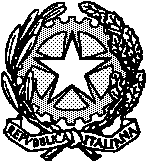 TRIBUNALE DI LOCRISEZIONE CIVILE Controversie di Lavoro e Previdenza SocialeIl Giudice, dott. Salvatore La ValleDISPONEche la trattazione dei procedimenti fissati per l’udienza in presenza del 7 giugno 2023 avvenga mediante la suddivisione in fasce orarie, secondo il seguente ordine di chiamata:ore 09:00 – R.G. n. 1365/2018 ore 09:15 – R.G. n. 2477/2020 ore 09:30 – R.G. n. 2685/2021 ore 09:45 – R.G. n. 243/2021 ore 10:00 – R.G. n. 1053/2021 ore 10:30 – R.G. n. 2532/2021 ore 10:45 – R.G. n. 71/2021 ore 11:30 – R.G. n. 2690/2020 ore 11:45 – R.G. n. 3672/2021 ore 12:00 – R.G. n. 3960/2021 ore 12:15 – R.G. n. 4320/2022 ore 12:30 – R.G. n. 1720/2022 ore 12:45 – R.G. n. 2092/2018 Invita gli Avvocati al rispetto delle fasce orarie sopra indicate al fine di evitare assembramenti nell’aula di udienza e negli spazi limitrofi.Manda alla Cancelleria per le comunicazioni di competenza, disponendo che il presente provvedimento venga trasmesso secondo le forme stabilite. Locri, 6 giugno 2023                                                       Il Giudice                                                                                   Salvatore La Valle